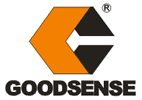 FE14	, FE16-S1, FE18-S1, FY10B-R1, FY15B-R1, FY18B-R1, FY20B-R1, FY25B-R1, FY30B-R2, FY35B-R2, FD10B-W1, FD15B-W1, FD18B-W1, FD20B-W1, FD25B-W1, FD30B-W1, FD35B-W2, FD10B-X7 и др.Опросный лист на вилочные погрузчики.                                                     По вопросам продаж и поддержки обращайтесь:Архангельск (8182)63-90-72Астана +7(7172)727-132Белгород (4722)40-23-64Брянск (4832)59-03-52Владивосток (423)249-28-31Волгоград (844)278-03-48Вологда (8172)26-41-59Воронеж (473)204-51-73Екатеринбург (343)384-55-89Иваново (4932)77-34-06Ижевск (3412)26-03-58Казань (843)206-01-48Калининград (4012)72-03-81Калуга (4842)92-23-67Кемерово (3842)65-04-62Киров (8332)68-02-04Краснодар (861)203-40-90 Красноярск (391)204-63-61Курск (4712)77-13-04Липецк (4742)52-20-81Магнитогорск (3519)55-03-13Москва (495)268-04-70Мурманск (8152)59-64-93Набережные Челны (8552)20-53-41Нижний Новгород (831)429-08-12Новокузнецк (3843)20-46-81Новосибирск (383)227-86-73Орел (4862)44-53-42Оренбург (3532)37-68-04Пенза (8412)22-31-16 Пермь (342)205-81-47 Ростов-на-Дону (863)308-18-15Рязань (4912)46-61-64 Самара (846)206-03-16 Санкт-Петербург (812)309-46-40Саратов (845)249-38-78 Смоленск (4812)29-41-54 Сочи (862)225-72-31 Ставрополь (8652)20-65-13 Тверь (4822)63-31-35 Томск (3822)98-41-53 Тула (4872)74-02-29 Тюмень (3452)66-21-18 Ульяновск (8422)24-23-59 Уфа (347)229-48-12 Челябинск (351)202-03-61Череповец (8202)49-02-64Ярославль (4852)69-52-93                                                                               эл. почта: ges@nt-rt.ruЗапрос коммерческого предложенияЗапрос коммерческого предложенияЗапрос коммерческого предложенияЗапрос коммерческого предложенияЗапрос коммерческого предложения1.Покупатель2.Адрес, телефон, факс:3.Тип техникиПогрузчик:      ЭлектроПогрузчик:      ЭлектроПогрузчик:      Электро3.Тип техникиПогрузчик:      ЭлектроПогрузчик:      ЭлектроПогрузчик:      ЭлектроДизель Газ/бензин        4.Режим работы кол-во смен5.Характер груза: его вес, размеры и т.п., аХарактер груза: его вес, размеры и т.п., а5.Характер груза: его вес, размеры и т.п., аХарактер груза: его вес, размеры и т.п., аХарактер груза: его вес, размеры и т.п., аХарактер груза: его вес, размеры и т.п., атакже размеры поддона и с какой сторонытакже размеры поддона и с какой сторонытакже размеры поддона и с какой сторонытакже размеры поддона и с какой стороныего необходимо братьего необходимо брать6.Ггрузоподъемность7.Высота подъема груза8.Высота потолка склада9.Остаточная грузоподъёмность10.Условия работыв помещениина улице10.Условия работыв помещениина улице11.Наличие низкой высоты рабочих проемов,Наличие низкой высоты рабочих проемов,проездов /указать высоту/12.Особенные условия работы/в вагоне, вконтейнере, в грузовике и т.п./13.Состояние поверхности пола14.Наличие складских стеллажей /указатьНаличие складских стеллажей /указать14.Наличие складских стеллажей /указатьНаличие складских стеллажей /указать14.размеры/размеры/15.Особенности температурного режимаОсобенности температурного режимаработы16.Необходимое дополнительноеоборудование /освещение, катализатор иоборудование /освещение, катализатор ит.п./т.п./17.Дополнительные навесные устройства/Дополнительные навесные устройства/Дополнительные навесные устройства/Дополнительные навесные устройства/сталкиватель, захват, ковш и т.п./сталкиватель, захват, ковш и т.п./сталкиватель, захват, ковш и т.п./сталкиватель, захват, ковш и т.п./18.Желаемые условия поставки19.Форма оплаты20.Ориентировочный бюджет в ЕвроОриентировочный бюджет в Евро